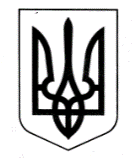 УКРАЇНАЧОРНОМОРСЬКА МІСЬКА РАДАОдеського району Одеської областіРІШЕННЯ     12.07.2022                                                                  № 226-VIII	З метою оптимізації роботи управління забезпечення діяльності Центру надання адміністративних послуг у м. Чорноморську виконавчого комітету Чорноморської міської ради Одеського району Одеської області, підвищення якості надання адміністративних послуг, на виконання Закону України «Про адміністративні послуги», розпорядження Кабінету Міністрів України від 16.05.2014 N523-р «Деякі питання надання адміністративних послуг органів виконавчої влади через центри надання адміністративних послуг», Постанови Кабінету Міністрів України від 20.02.2013 № 118 «Про затвердження Примірного положення про центр надання адміністративних послуг», враховуючи рекомендації постійної комісії з питань депутатської діяльності, законності, правопорядку та соціального захисту громадян, на підставі статей 25, 26 Закону України «Про місцеве самоврядування в Україні»,Чорноморська міська рада Одеського району Одеської області вирішила:Затвердити положення про управління забезпечення діяльності Центру надання адміністративних послуг у м. Чорноморську виконавчого комітету Чорноморської міської ради Одеського району Одеської області в новій редакції (додаток 1).Затвердити положення про Центр надання адміністративних послуг                                   у м. Чорноморську (додаток 2).Пункти 1.8 та 1.9 рішення Чорноморської міської ради Одеського району Одеської  області від 30.03.2021 № 33-VIII «Про затвердження положень про управління, відділи та інші структурні підрозділи виконавчого комітету Чорноморської міської ради Одеського району Одеської області у новій редакції» вважати такими, що втратили чинність.Контроль за виконанням даного рішення покласти на постійну комісію з питань депутатської діяльності, законності, правопорядку та соціального захисту громадян, першого заступника міського голови Ігоря Лубковського.Міський голова                                                                       Василь ГУЛЯЄВПОГОДЖЕНО:Про затвердження положення про управління забезпечення діяльності Центру надання адміністративних послуг у м. Чорноморську       в новій редакції та положення про Центр надання адміністративних послуг                              у м. ЧорноморськуСекретар міської ради	Перший заступник міського головиКеруюча справами Начальник управління державної реєстрації прав та правового забезпеченняНачальник організаційного відділуВиконавець:Начальниця управління забезпеченнядіяльності Центру надання адміністративних послугу м. ЧорноморськуР/розсилки: Управління ДРП та ПЗ	         - 1УЗД ЦНАП                                      - 2 Олена ШОЛАР Ігор ЛУБКОВСЬКИЙ Наталя КУШНІРЕНКО Дмитро СКРИПНИЧЕНКО Ілля ВАРИЖУКІрина МАЦІЄВИЧ